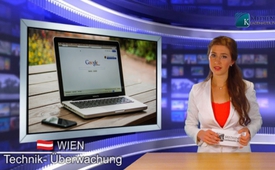 Присмотреться поближе к Google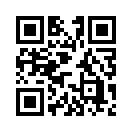 Google прежде всего известен нам, как бесспорный лидер на рынке интернет-поисковиков. Однако интересно, что есть и другие области, где Google также стал лидером: видео портал «You Tube», поставщик карт «Google Maps» и мобильной операционной системы «Android».Добрый вечер и добро пожаловать на нашу специальную передачу о Google. 
Google прежде всего известен нам, как бесспорный лидер на рынке интернет-поисковиков. Однако интересно, что есть и другие области, где Google также стал лидером: видео портал «You Tube», поставщик карт «Google Maps» и мобильной операционной системы «Android». В новые автомобили, даже самых известных марок, встраивают операционную систему Google. Кажется, будто Google всё больше хочет нам облегчить жизнь в различных областях. Уже проходят тестирование даже самоуправляемые автомобили, самопланирующие холодильники и т.д. Но как это бывает с рождественскими гусями? Они верят, что фермер добрый и хороший пока не наступает Рождество. Мы рассмотрим в этой специальной передаче, как в действительности «добр и хорош» наш «Google-фермер».
Сначала несколько фактов о Google:

Факты о Google:
•  более 3 миллиардов запросов в день
•  место размещения в 60 странах
•  доступен более, чем на 130 языках
•  «Google» по числу «Googol» (1 со 100 нулями), якобы обозначает почти бесконечное число веб-сайтов
Инвестиции:
•  (Boston Dynamics) Бостон Дайнэмикс (военные роботы) в декабре 2013 года
•  (Deep Mind) Дип Майнд (искусственный интеллект) в январе 2014 года
•  (Nest Labs) Нэст Лэбс (смарт-термостаты) в марте 2014 года
•  (Titan Aerospace) Тайтэн Эироспэйс (дроны связи) в апреле 2014 года
•  (Rangespan) Рэйнжьспэн ( специалист по большым данным) в апреле 2014 года
•  (Skybox Imaging) Скайбокс Имэджинг (съёмки высокого разрешения со спутника) в июне 2014 года

Сейчас происходит распространение предложенной Google бесплатной компьютерной операционной системы «Android».
Она устанавливается не только в 80% смартфонов по всему миру, но и всё больше и больше предметов повседневного быта должны быть подключены к интернету через Android, например: планшеты, автомобили, холодильники, компьютерные наручные часы и телевизоры. Через сетевую способность этих аппаратов в Google будет передаваться личная информация о нашей повседневной жизни, например: местонахождение, профили движения, поведение, социальные контакты, личные предпочтения и интересы. То, что обещает особое облегчение в повседневной жизни, несёт в себе большой недостаток: технология Google создаёт широкую сеть, в которой все люди постоянно контролируются и всё больше становятся зависимыми от техники.
Специалист по информационным технологиям Евгений Морозов превосходно сказал:
«Я не критикую технику, но я критикую монополизацию власти посредством техники. На Google мы должны также критично смотреть, как на Уолл-стрит и банки».
В какой мере эта власть техники, уже продвинулась, вы узнаете в следующих передачах.
Уже давно известно, что связи концерна Googlе, в частности, через Шмидта Эриха, главного управляющего Google, являющегося советником Обамы, президента США, проникли до правительственных кругов США. Так, в 2014 году газета «The Guardian» опубликовала доказательства об интенсивном сотрудничестве между Googlе и секретными службами: судя по всему Национальный Совет Безопасности заплатил частному концерну Google деньги за выдачу информации. Кроме этого, между представителями Googlе, другими интернет-провайдерами и службой безопасности, происходят регулярные встречи, чтобы совместно решать «общие секретные» проблемы безопасности, а также использование базовых программ компьютеров для личных целей. Насколько это опасно для нас, если «информационная машина» Google свяжется с американской службой безопасности? Во всяком случае, Google проявил себя, как идеальный инструмент для слежения и контроля над населением всего мира.
Сейчас я передаю слово моему сотруднику в студии Кур.


Спасибо большое нашим сотрудникам в Вене.
«Кто прикрывает оба глаза, тот вряд ли может правильно увидеть взаимосвязи». Это философская мысль неизвестного мыслителя, которая медленно, но верно вводит нас в этот выпуск.
Дорогие зрители,
Эрхард Бланк, немецкий специалист по нетрадиционной медицине, писатель и художник, когда-то сказал:
«Можно и с очками быть в курсе дела». 
Думал ли он при этом о Google? Об этом нам ничего не известно.
В 2012 году Google представил своё пионерное новшество: Google Glass. Внедрение на рынок, правда, было перенесено, но тем временем это можно получить в США. У нас шумиха, однако, немного улеглась. Как дополнительная опция к смартфону, Google Glass обещает пользователю повышение комфорта в быту. Это незаметные очки, оснащеные камерой и микрофоном, панелью управления на душке очков и маленькой стеклянной призмой. Стеклянная призма только минимально закрывает один глаз и действует как экран. Кроме того, в этом есть датчик спутниковой системы навигации GPS**, то есть это устройство, которое также находится в каждом навигационном оборудовании. С помощью этой техники пользователь может в любое время запросить нужную информацию об адресах, конкретных лицах и т. д. А также с этими очками возможно незаметно проводить съёмки или фотографировать. Затем все полученные данные сразу вместе с точной информацией о местонахождении владельца смартфона, записываются на частном сервере Google. Facebook, Amazon и Apple также разрабатывают подобные технологии. Вроде бы милая «игрушка», не правда ли?
Однако при всех преимуществах упускается из виду, что все собранные данные передаются производителям. Это даёт простую возможность шпионить за гражданами «с чёрного хода». Таким образом, Google Glass не только потребителям позволяет расширенный вид на всё, но и американским электронным гигантам, которые этим могут всё больше влиять на своих потребителей.
Не только с помощью очков, но и совсем другим образом Google хочет знать, как, и при каких условиях, мы живём. В 2014 году Google купил заводы «Nest Labs». Это предприятие производит термостаты и приборы пожарной сигнализации.
Этим Google может в такой степени обширно ознакомиться с домохозяйством граждан, что до сих пор было недоступно. Nest-термостаты «запоминают», когда потребитель повышает, а когда понижает температуру. В термостатах встроены датчики для измерения температуры, перемещения и влажности воздуха и освещённости. Эти термостаты регистрируют, когда кто-то находится в здании и в каком помещении он в данный момент. Управлять таким термостатом можно с помощью приложения к смартфону. Такой тип термостатов получает всё большее распространение. По этой причине здесь следует отметить, что с помощью этой техники каждый житель оборудованного таким образом жилого объекта, выдаёт о себе такое количество личных данных, которым ещё никогда не обладал ни один концерн. Связанные с интернетом комнатные термостаты являются дальнейшим шагом на пути к всеобщему контролю за населением. Таким образом все наши движения и шаги в наших собственных квартирах не только под наблюдением, но наверно они также и на веки вечные сохраняемые.
Дорогие зрители, не только ненасытный информационный голод при этом является темой. Из неисчерпаемого фонда данных, который собирается в серверах, следует не только составление точного профиля, между тем уже ставшего стеклянного гражданина. Нет, развитие идёт дальше до искусственного интеллекта. – Может ли это стать новой властью? Во время всех наших запросов, поисковая система-гигант сохраняет не только поисковый термин, но ещё и запоминает, в каком месте и в какой момент времени мы искали информацию через интернет. Таким образом, весь гигантский объём собранных данных может быть обработан очень высокопроизводительными компьютерами, что позволяет вычислительной машине вывести совершенно новые заключения.
В январе 2014 года Google стал собственником фирмы «Deep Мind», которая имеет своей целью обучить специальные компьютеры самостоятельному мышлению с помощью собранного гигантского объёма информации. Например, этот так называемый «Искусственный интеллект» в настоящее время уже в состоянии точнее и быстрее предсказать волны гриппа в отдельных регионах, чем все прежде используемые системы с привлечением человека. Финансовая элита, в чьих руках находится Google, в любое время сможет снабдить нас своими советами или даже освободить от принятия собственных решений. Google – Quo Vadis? Куда идешь? 
JP Morgan и Bank of New York –  это всего лишь только два ключевых слова к этой теме. В последующей передаче вы ещё  услышите дальнейшие факты и связанные с этим вопросы. И упомянутая в ней цитата вызовет и у вас лишь только покачивание головой ...
Это было дополнительное сообщение о Google, которое, мы надеемся, в буквальном смысле посодействовало тому, чтобы вы получили более глубокое представление по этой теме. Францисканец Питер Амендт заметил на это:
 «Кто присматривается, тот может понимать. 
Кто видит, тот может решать.  
Кто имеет дальновидность - может управлять делами.
Благодарю вас за ваш интерес и желаю вам, я надеюсь, приятного летного вечера. Этим я передаю слово своим сотрудникам, до свидания.

Добрый вечер дорогие зрители и с моей стороны. Как мой сотрудник уже намекнул, мы в этой передаче дальше посмотрим развитие Google и можем себе открыто задать вопрос: «Google – Quo Vadis?»
Google является акционерным обществом, акции которого в своём большинстве не находятся в руках его управляющих. А примерно 61% акций находятся в руках «корпоративных вкладчиков». Таким образом, американские банки и подобные институты финансового сектора, в сущности, являются, владельцами Google. Так, например, банк JP Morgan Chase&Co, крупнейший американский банк, а также Bank of New York являются совладельцами Google. Удивляет то, что при сопоставлении курса акций, несмотря на общие колебания, акции этих «институционных вкладчиков» даже повысились. Может это связано с тем,  что выгода стала для них второстепенным фактором, потому что посредством Google они преследуют определённые глобальные цели.
Еще одно развитие, на которое нужно обратить внимание, это то, что в конце 2013 года корпорация Google приобрела инженерную компанию «Boston Dynamics» - предприятие, которое разрабатывает американские военные роботы. Одновременно с этой покупкой, Google завладел и договорами на производство этих роботов. В рамках договорённостей должен быть разработан наземный робот, который, согласно договору, сможет преодолевать препятствия, «выполнять сложные задания в условиях разрушенной и опасной местности, созданных человеком». Для применения во время военных действий в городах, разработан робот, который может  преодолевать препятствия высотой в 7 метров. Между делом, корпорация Google завладела и множеством других предприятий, производящих роботов, и стала, тем самым, ведущим монополистом на рынке в этой области. Тем самым, в одних и тех же руках находятся и безграничные знания, и бесчувственные, абсолютно послушные военные машины. Хочется надеяться, что новый владелец имеет добрые намерения. Но, увы, это не так... На это Ханнес Вельман высказался следующим образом: «Тем самым, корпорация контролирует весь рынок именно в сфере будущего ведения войны».
Если следовать целям собственников Google, то вскоре абсолютно всю информацию, а также все данные о купле и продаже по всему миру должны будут  получать серверы Google. Такая информация вместе со средствами для будущего ведения войн является инструментом, ведущим к учреждению единого мирового господства в одних руках. Давно пора воспрепятствовать этому! Каким образом? Например тем, что сейчас создается сильная и обязательная сеть, которая дальше распространяется и вне интернета. Вступайте с нами в контакт. Дополнительная информация по следующей ссылке: https://umfrage.klagemauer.tv/ . 
Спасибо большое за вашу поддержку. Желаем вам доброго вечера. 
До свидания.от up./beka./ag./mv./bl./sv./pi./ef.Источники:http://www.google.de/about/company/philosophy

http://www.nwzonline.de/wirtschaft/google-dringt-in-uhren-autos-und-fernseher_a_16,0,431094187.html

http://www.heise.de/newsticker/meldung/E-Mails-legen-engere-Beziehung-zwischen-NSA-und-Google-nahe-2183834.htm

http://www.welt.de/politik/ausland/article119345422/NSA-zahlte-Google-offenbar-Millionen-fuer-Daten.html

http://www.sein.de/das-kapitalistische-netzwerk-das-die-welt-regiert/

https://de.finance.yahoo.com/q/mh?s=GOOG

http://www.golem.de/news/boston-dynamics-google-kauft-zum-jahresende-militaerrobter-hersteller-1312-103387.htm

http://rechtsanwalt-schwenke.de/10-punkte-herausforderung-recht-google-glass

http://www.foerderland.de/digitale-wirtschaft/netzwertig/news/artikel/augmented-reality-brillen-manifestation-der-macht/

http://www.nzz.ch/aktuell/digital/google-kauft-nest-labs-1.18220730Может быть вас тоже интересует:#Facebook-ru - www.kla.tv/Facebook-ru

#Google-ru - www.kla.tv/Google-ruKla.TV – Другие новости ... свободные – независимые – без цензуры ...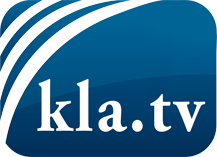 О чем СМИ не должны молчать ...Мало слышанное от народа, для народа...регулярные новости на www.kla.tv/ruОставайтесь с нами!Бесплатную рассылку новостей по электронной почте
Вы можете получить по ссылке www.kla.tv/abo-ruИнструкция по безопасности:Несогласные голоса, к сожалению, все снова подвергаются цензуре и подавлению. До тех пор, пока мы не будем сообщать в соответствии с интересами и идеологией системной прессы, мы всегда должны ожидать, что будут искать предлоги, чтобы заблокировать или навредить Kla.TV.Поэтому объединитесь сегодня в сеть независимо от интернета!
Нажмите здесь: www.kla.tv/vernetzung&lang=ruЛицензия:    Creative Commons License с указанием названия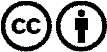 Распространение и переработка желательно с указанием названия! При этом материал не может быть представлен вне контекста. Учреждения, финансируемые за счет государственных средств, не могут пользоваться ими без консультации. Нарушения могут преследоваться по закону.